Exeter City Council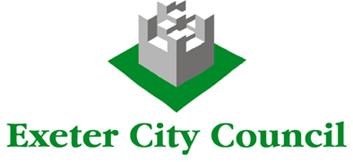 Civic CentreParis StreetExeter  EX1 1JN  01392 265167  building.control@exeter.gov.uk  www.exeter.gov.ukBUILDING REGULATIONS APPLICATIONGUIDANCE NOTES FOR APPLICANTSTYPE OF APPLICATIONFULL PLANS. Detailed drawings should be submitted with the application form and required fee.   For a new building or extension a location plan is also required.  The Council will examine Full Plans and pass (with or without conditions) or reject them within five weeks or if you agree, two months.  If your Full Plans are approved you will be provided with some protection.  Once approved, the Council cannot require you to remove or alter work carried out in accordance with the approved Plans.BUILDING NOTICE. The Building Notice provides the Council with some essential information about the proposed work and should be submitted with the required fee.   For a new building or extension, a location plan is required. A building notice cannot be used for work in connection with commercial premises.  The Council may ask you to provide other information, but will not approve or reject a Building Notice or any plans provided with it.  Consequently, the protection of a Full Plans approval is not available. REGULARISATION. Where unauthorised work has been carried out, (i.e without a Building Regulations Application being submitted) you may apply for a Regularisation Certificate.   This does not apply where the work was carried out before 11 November 1985.   The application should be submitted with the appropriate Regularisation Fee.  The Council may ask for certain information or drawings and may require parts of the work to be exposed for inspection purposes.   Once they are satisfied that the work complies with the Building Regulations a Regularisation Certificate will be issuedNAMES & ADDRESSES. The Applicant’s full name and address must be included.   If someone is making the application on your behalf, their name and address should be provided as ‘agent’.   All correspondence will then be sent to the agent.APPLICATION SITE. Please provide full postal address where possible of the building or site to which the proposed works relate.PROPOSED WORK. Please provide a description of the work, particularly where a Building Notice application is being made. FEES. Please refer to the separate scale of fees or contact the Building Control team for advice. An application will not be valid if not accompanied by the appropriate fee.  Where estimates of work are required, this should be a reasonable amount as would be charged by a builder for carrying out such work. Applications should either be accompanied with a cheque made payable to Exeter City Council or card payments can be made by phoning 01392 265167.NOTES.DRAWINGS to be submitted with a Full Plans application (PDFs acceptable by email to building.control@exeter.gov.uk) should be to a recognised scale (for example 1:50 or 1:100) and must clearly show the details of construction, material and fittings to be used and any other information necessary to show compliance with the Building Regulations.  Where a location plan is required, it should be to a scale not less than 1:1250 and should show the size, position and relationship of the building to adjoining buildings and boundaries.EXEMPTIONS. Certain small buildings and extensions are exempt from the requirements of the Building Regulations.  A separate information sheet is available on request.   If in doubt, please contact the Building Control Section.INSPECTION OF WORK. You are required to give the Council notice before commencement of work and at certain other stages of construction in order that the Council can carry out the required inspections.  Details of these are given on the Inspection Request form which will be sent with the Full Plans Approval Notice or the Building Notice acknowledgement letter.BUILDING REGULATIONS APPLICATION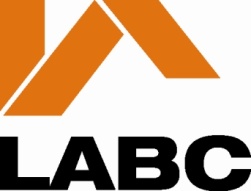 Exeter City Council Building ControlThe Building (Local Authority Charges) Regulations 2010, effective 1st January 2013Full details of the Charging Scheme are available to download from our website www.exeter.gov.uk	Schedule 1. Standard charges for one or more Dwellings. 		  [Houses up to 300m2 and flats up to three storeys]	Schedule 3. Standard charges for work to which Schedules 1 and 2 do not apply.For dwellings above 10, or work in excess of £100,000 please contact Building Control on 01392 265218*NOTE! The BUILDING NOTICE option is not available for buildings subject to The Regulatory Reform [Fire Safety] Order 2005 Schedule 2 	 Standard charges for work in connection with dwellingsNote! For extensions or loft conversions exc 60m2, the minimum standard charge in Schedule 3 is £689.36 inc VAT for a Full Plans application and £827.24 inc VAT for a Building Notice application
Note! The ‘Regularisation charge’ does not attract a VAT element 	1TYPE OF APPLICATION REQUIREDTYPE OF APPLICATION REQUIREDTYPE OF APPLICATION REQUIREDTYPE OF APPLICATION REQUIREDTYPE OF APPLICATION REQUIREDTYPE OF APPLICATION REQUIREDTYPE OF APPLICATION REQUIREDTYPE OF APPLICATION REQUIREDA A A FULL PLANS FULL PLANS BBBBUILDING NOTICE (Works on commercial premises must be FULL PLANS)BUILDING NOTICE (Works on commercial premises must be FULL PLANS)CCCREGULARISATION (Works already undertaken)REGULARISATION (Works already undertaken)2FULL NAME AND ADDRESS OF APPLICANT …………………………………………………………….......FULL NAME AND ADDRESS OF APPLICANT …………………………………………………………….......FULL NAME AND ADDRESS OF APPLICANT …………………………………………………………….......FULL NAME AND ADDRESS OF APPLICANT …………………………………………………………….......FULL NAME AND ADDRESS OF APPLICANT …………………………………………………………….......FULL NAME AND ADDRESS OF APPLICANT …………………………………………………………….......FULL NAME AND ADDRESS OF APPLICANT …………………………………………………………….......FULL NAME AND ADDRESS OF APPLICANT …………………………………………………………….......………………………………………………………………………………………………………………………....………………………………………………………………………………………………………………………....………………………………………………………………………………………………………………………....………………………………………………………………………………………………………………………....………………………………………………………………………………………………………………………....………………………………………………………………………………………………………………………....………………………………………………………………………………………………………………………....………………………………………………………………………………………………………………………....………………………………………………………………………………………………………………………....………………………………………………………………………………………………………………………....………………………………………………………………………………………………………………………....………………………………………………………………………………………………………………………....………………………………………………………………………………………………………………………....………………………………………………………………………………………………………………………....………………………………………………………………………………………………………………………....………………………………………………………………………………………………………………………....POST CODE ………………………………..POST CODE ………………………………..POST CODE ………………………………..POST CODE ………………………………..POST CODE ………………………………..POST CODE ………………………………..POST CODE ………………………………..POST CODE ………………………………..TELEPHONE No. …………………………..EMAIL ............................................................................................................................................................ TELEPHONE No. …………………………..EMAIL ............................................................................................................................................................ TELEPHONE No. …………………………..EMAIL ............................................................................................................................................................ TELEPHONE No. …………………………..EMAIL ............................................................................................................................................................ TELEPHONE No. …………………………..EMAIL ............................................................................................................................................................ TELEPHONE No. …………………………..EMAIL ............................................................................................................................................................ TELEPHONE No. …………………………..EMAIL ............................................................................................................................................................ TELEPHONE No. …………………………..EMAIL ............................................................................................................................................................ FULL NAME AND ADDRESS OF AGENT ……………………………………………………………………....FULL NAME AND ADDRESS OF AGENT ……………………………………………………………………....FULL NAME AND ADDRESS OF AGENT ……………………………………………………………………....FULL NAME AND ADDRESS OF AGENT ……………………………………………………………………....FULL NAME AND ADDRESS OF AGENT ……………………………………………………………………....FULL NAME AND ADDRESS OF AGENT ……………………………………………………………………....FULL NAME AND ADDRESS OF AGENT ……………………………………………………………………....FULL NAME AND ADDRESS OF AGENT ……………………………………………………………………....………………………………………………………………………………………………………………………....………………………………………………………………………………………………………………………....………………………………………………………………………………………………………………………....………………………………………………………………………………………………………………………....………………………………………………………………………………………………………………………....………………………………………………………………………………………………………………………....………………………………………………………………………………………………………………………....………………………………………………………………………………………………………………………....POST CODE …………………………………….POST CODE …………………………………….POST CODE …………………………………….POST CODE …………………………………….POST CODE …………………………………….POST CODE …………………………………….POST CODE …………………………………….POST CODE …………………………………….TELEPHONE No. ……………………………….EMAIL ............................................................................................................................................................TELEPHONE No. ……………………………….EMAIL ............................................................................................................................................................TELEPHONE No. ……………………………….EMAIL ............................................................................................................................................................TELEPHONE No. ……………………………….EMAIL ............................................................................................................................................................TELEPHONE No. ……………………………….EMAIL ............................................................................................................................................................TELEPHONE No. ……………………………….EMAIL ............................................................................................................................................................TELEPHONE No. ……………………………….EMAIL ............................................................................................................................................................TELEPHONE No. ……………………………….EMAIL ............................................................................................................................................................3FULL POSTAL ADDRESS OF THE APPLICATION SITE……………………………………………………FULL POSTAL ADDRESS OF THE APPLICATION SITE……………………………………………………FULL POSTAL ADDRESS OF THE APPLICATION SITE……………………………………………………FULL POSTAL ADDRESS OF THE APPLICATION SITE……………………………………………………FULL POSTAL ADDRESS OF THE APPLICATION SITE……………………………………………………FULL POSTAL ADDRESS OF THE APPLICATION SITE……………………………………………………FULL POSTAL ADDRESS OF THE APPLICATION SITE……………………………………………………FULL POSTAL ADDRESS OF THE APPLICATION SITE…………………………………………………………………………………………………………………………………………………………………………….……………………………………………………………………………………………………………………….……………………………………………………………………………………………………………………….……………………………………………………………………………………………………………………….……………………………………………………………………………………………………………………….……………………………………………………………………………………………………………………….……………………………………………………………………………………………………………………….……………………………………………………………………………………………………………………….……………………………………………………………………………………………………………………….……………………………………………………………………………………………………………………….……………………………………………………………………………………………………………………….……………………………………………………………………………………………………………………….……………………………………………………………………………………………………………………….……………………………………………………………………………………………………………………….……………………………………………………………………………………………………………………….……………………………………………………………………………………………………………………….4BRIEF DESCRIPTION OF PROPOSED WORK…………………………………………………………………BRIEF DESCRIPTION OF PROPOSED WORK…………………………………………………………………BRIEF DESCRIPTION OF PROPOSED WORK…………………………………………………………………BRIEF DESCRIPTION OF PROPOSED WORK…………………………………………………………………BRIEF DESCRIPTION OF PROPOSED WORK…………………………………………………………………BRIEF DESCRIPTION OF PROPOSED WORK…………………………………………………………………BRIEF DESCRIPTION OF PROPOSED WORK…………………………………………………………………BRIEF DESCRIPTION OF PROPOSED WORK…………………………………………………………………………………………………………………………………………………………………………………………….………………………………………………………………………………………………………………………….………………………………………………………………………………………………………………………….………………………………………………………………………………………………………………………….………………………………………………………………………………………………………………………….………………………………………………………………………………………………………………………….………………………………………………………………………………………………………………………….………………………………………………………………………………………………………………………….................................................................................................................................................................................................................................................................................................................................................................................................................................................................................................................................................................................................................................................................................................................................................................................................................................................................................................................................................................................................................................................................................................................................................................................................................................................................................................................................................................................................................................................................................................................................................................................................................................................................................................................................................................................................................................................................................................................................................................................................................................................................................................................................................................................................................................................................................................................................................................................................................................................................................................................................................................................................................................................................................................................................................................................5.5.BUILDING USAGE (Commercial application only)BUILDING USAGE (Commercial application only)BUILDING USAGE (Commercial application only)BUILDING USAGE (Commercial application only)BUILDING USAGE (Commercial application only)BUILDING USAGE (Commercial application only)BUILDING USAGE (Commercial application only)BUILDING USAGE (Commercial application only)111IF NEW BUILDING, PLEASE STATE PROPOSED USE: …………………………………………IF NEW BUILDING, PLEASE STATE PROPOSED USE: …………………………………………IF NEW BUILDING, PLEASE STATE PROPOSED USE: …………………………………………IF NEW BUILDING, PLEASE STATE PROPOSED USE: …………………………………………IF NEW BUILDING, PLEASE STATE PROPOSED USE: …………………………………………222IF EXISTING BUILDING, PLEASE STATE PRESENT USE: …………………………………….IF EXISTING BUILDING, PLEASE STATE PRESENT USE: …………………………………….IF EXISTING BUILDING, PLEASE STATE PRESENT USE: …………………………………….IF EXISTING BUILDING, PLEASE STATE PRESENT USE: …………………………………….IF EXISTING BUILDING, PLEASE STATE PRESENT USE: …………………………………….6.         6.         FEESA)   Number of New Dwellings ..............................................       (Refer to Schedule 1) £..............................B)   Extension/Loft Conversion - Floor Area ....................m2        (Refer to Schedule 2) £..............................C)   Garage Conversion/Re-Roof/Replacement Glazing/             (Refer to Schedule 2) £..............................       Electrical Works/New GarageFEESA)   Number of New Dwellings ..............................................       (Refer to Schedule 1) £..............................B)   Extension/Loft Conversion - Floor Area ....................m2        (Refer to Schedule 2) £..............................C)   Garage Conversion/Re-Roof/Replacement Glazing/             (Refer to Schedule 2) £..............................       Electrical Works/New GarageFEESA)   Number of New Dwellings ..............................................       (Refer to Schedule 1) £..............................B)   Extension/Loft Conversion - Floor Area ....................m2        (Refer to Schedule 2) £..............................C)   Garage Conversion/Re-Roof/Replacement Glazing/             (Refer to Schedule 2) £..............................       Electrical Works/New GarageFEESA)   Number of New Dwellings ..............................................       (Refer to Schedule 1) £..............................B)   Extension/Loft Conversion - Floor Area ....................m2        (Refer to Schedule 2) £..............................C)   Garage Conversion/Re-Roof/Replacement Glazing/             (Refer to Schedule 2) £..............................       Electrical Works/New GarageFEESA)   Number of New Dwellings ..............................................       (Refer to Schedule 1) £..............................B)   Extension/Loft Conversion - Floor Area ....................m2        (Refer to Schedule 2) £..............................C)   Garage Conversion/Re-Roof/Replacement Glazing/             (Refer to Schedule 2) £..............................       Electrical Works/New GarageFEESA)   Number of New Dwellings ..............................................       (Refer to Schedule 1) £..............................B)   Extension/Loft Conversion - Floor Area ....................m2        (Refer to Schedule 2) £..............................C)   Garage Conversion/Re-Roof/Replacement Glazing/             (Refer to Schedule 2) £..............................       Electrical Works/New GarageFEESA)   Number of New Dwellings ..............................................       (Refer to Schedule 1) £..............................B)   Extension/Loft Conversion - Floor Area ....................m2        (Refer to Schedule 2) £..............................C)   Garage Conversion/Re-Roof/Replacement Glazing/             (Refer to Schedule 2) £..............................       Electrical Works/New GarageFEESA)   Number of New Dwellings ..............................................       (Refer to Schedule 1) £..............................B)   Extension/Loft Conversion - Floor Area ....................m2        (Refer to Schedule 2) £..............................C)   Garage Conversion/Re-Roof/Replacement Glazing/             (Refer to Schedule 2) £..............................       Electrical Works/New GarageD)   Other Works - Estimated Cost of £..................................      (Refer to Schedule 3) £ .............................D)   Other Works - Estimated Cost of £..................................      (Refer to Schedule 3) £ .............................D)   Other Works - Estimated Cost of £..................................      (Refer to Schedule 3) £ .............................D)   Other Works - Estimated Cost of £..................................      (Refer to Schedule 3) £ .............................D)   Other Works - Estimated Cost of £..................................      (Refer to Schedule 3) £ .............................D)   Other Works - Estimated Cost of £..................................      (Refer to Schedule 3) £ .............................D)   Other Works - Estimated Cost of £..................................      (Refer to Schedule 3) £ .............................D)   Other Works - Estimated Cost of £..................................      (Refer to Schedule 3) £ .............................STATEMENTSTATEMENTSTATEMENTSTATEMENTSTATEMENTSTATEMENTSTATEMENTSTATEMENTThis notice is given in relation to the building work as described and submitted in accordance with Regulation 11(1)(a)/11(1)(b)/13A(2)This notice is given in relation to the building work as described and submitted in accordance with Regulation 11(1)(a)/11(1)(b)/13A(2)This notice is given in relation to the building work as described and submitted in accordance with Regulation 11(1)(a)/11(1)(b)/13A(2)This notice is given in relation to the building work as described and submitted in accordance with Regulation 11(1)(a)/11(1)(b)/13A(2)This notice is given in relation to the building work as described and submitted in accordance with Regulation 11(1)(a)/11(1)(b)/13A(2)This notice is given in relation to the building work as described and submitted in accordance with Regulation 11(1)(a)/11(1)(b)/13A(2)This notice is given in relation to the building work as described and submitted in accordance with Regulation 11(1)(a)/11(1)(b)/13A(2)This notice is given in relation to the building work as described and submitted in accordance with Regulation 11(1)(a)/11(1)(b)/13A(2)Name:…………………………………Signature:……………………………………Date:……………………Name:…………………………………Signature:……………………………………Date:……………………Name:…………………………………Signature:……………………………………Date:……………………Name:…………………………………Signature:……………………………………Date:……………………Name:…………………………………Signature:……………………………………Date:……………………Name:…………………………………Signature:……………………………………Date:……………………Name:…………………………………Signature:……………………………………Date:……………………Name:…………………………………Signature:……………………………………Date:……………………NUMBER OF DWELLINGS FULL PLANS NETVAT  @20%GROSSBUILDINGNOTICE NETVAT @ 20%GROSSRG CHARGE[no vat]1650.00130.00780.00780.00156.00936.00936.002850.00170.001,020.001,020.00204.001,224.001,224.0031050.00210.001,260.001,260.00252.001,512.001,512.0041,250.00250.001,500.001,500.00300.001,800.001,800.0051,425.00285.001,710.001,710.00342.002,052.002,052.0061,600.00320.001,920.001,920.00384.002,304.002,304.0071,775.00355.002,130.002,130.00426.002,556.002,556.0081,950.00390.002,340.002,340.00468.002,808.002,808.0092,125.00425.002,550.002,550.00510.003,060.003,060.00102,300.00460.002,760.002,760.00552.003,312.003,312.00Estimate of costFULL PLANSNETVAT @ 20%GROSSBUILDING NOTICE NET *VAT @ 20%GROSSRG CHARGE[no vat]Under    2,000106.3821.28127.66127.6625.53153.19153.192,001 –   5,000170.2134.04204.25204.2540.85245.10245.105,001 –   10,000212.7742.55255.32255.3251.06306.38306.3810,001 – 25,000340.4368.09408.52408.5181.70490.21490.2125,001 – 50,000553.19110.64663.83663.83132.77796.60796.6050,001 - 75,000765.96153.19919.15919.15183.831,102.981,102.9875,001 – 100,000978.72195.741,174.461,174.47234.891,409.361,409.36TYPE OF WORKFULL PLANSNETVAT@20%GROSSBUILDINGNOTICENETVAT@20%GROSSRG CHARGE[no vat]Replacement Glazing in dwellings 
Single Unit42.558.5151.0642.558.5151.0651.06Replacement Glazing in dwellings Multiple Units72.3414.4786.8186.8114.4786.8186.81Domestic Electrical Installations[CP serves BS 7671 certificate]42.558.5151.0642.558.5151.0651.06Domestic Electrical Installations[ECC to carry out inspections]212.7742.55255.32212.7742.55255.32255.32Extensions or Loft Conversions Not exceeding 10m2297.8759.57357.44357.4571.49428.94428.94Extensions or Loft Conversions 10m2 to 40m2                                       425.5385.11510.64510.64102.13612.77612.77Extensions or Loft Conversions 40m2 to 60m2574.47114.89689.36689.36137.87827.24827.24Conversion of attached garage to domestic habitable room299.8759.57357.44357.4571.49428.94428.94Garages, carports or similar [not exempt] less than 40m2127.6625.53153.19153.1930.64183.83183.83Re-roofing of existing dwellings127.6625.53153.19127.6625.53153.19153.19